Фазы луны для дневника наблюденийСмена фазы Луны обусловлена переменами в условиях освещения Солнцем тёмного шара Луны при её движении по орбите. 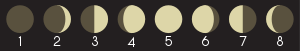 Поскольку Луна — сферическое тело, при ее частичном освещении сбоку возникает «серп». Освещенная сторона луны всегда указывает в сторону Солнца, даже если оно скрыто за горизонтом.Определить, растущая или убывающая Луна перед вами, очень просто. Если ее серпик похож на букву «С» – она старая, если на букву «Р» без палочки – растущая.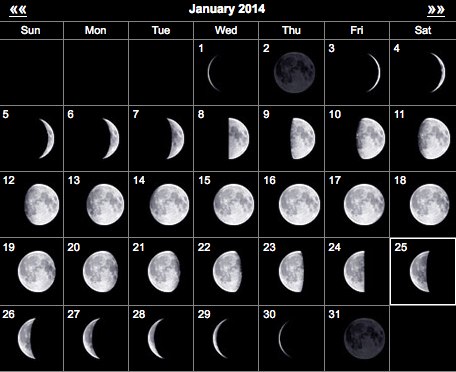 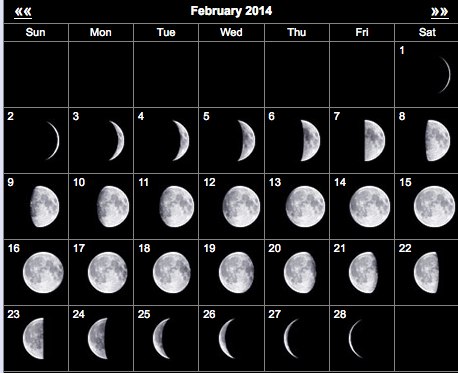 Луна проходит следующие фазы освещения:новолуние — состояние, когда Луна не видна неомения — первое появление Луны на небе после новолуния в виде узкого серпа.первая четверть — состояние, когда освещена половина Луны полнолуние — состояние, когда освещена вся Луна целиком последняя четверть — состояние, когда снова освещена половина луны 